ALI 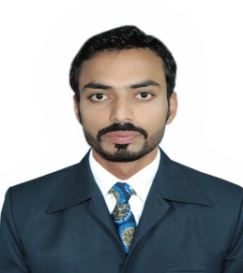 ALI.330535@2freemail.com CAREER OBJECTIVE:To work in a responsible and challenging position in Electrical Engineering with a reputed organization where I can render my professional services to help, meet and needs of the organization’s desired objectives according to my experience and technical skills.PROFESSIONAL CAREER PROFILE:Qualified & experienced professional with 3 years of experience of the reputed companies of South Korea and Pakistan.Planning, Development and ExecutionDemonstrated right tools for success and growth of company.Strong team work and leadership skills to lead the workers.During some practical training, I have managed in time task completion with efficient manners in my project.Command over Programming & Troubleshooting of PLC & SCADA sytem and its handlings.Contributes to team effort by accomplishing related results as needed.Professionally qualified with B.SC Electrical EngineeringHolding a Valid Driving License from Pakistan.  Strongly commercial with excellent communication and influencing skills.Dynamic personality proactive thinker, with strong decision- making, crises management, client convincing, problem solving, inter personal, leadership and communication skills. Can do multi-task & work under pressure to meet deadlines without sacrificing quality of output.EMPLOYMENT HISTORY:Electrical Site Engineer  M/s. Wazirastan Construction Company (Pakistan)May 2015 – November 2016Job Profile:Supervision of Construction Sites in various projects.Planning, monitoring and controlling of actual execution of all electrical related works of various projects. To ensure that the project will be done in accordance with all the approved construction drawings,   contract documents, specifications and all applicable standards.Develops electrical products by studying customer requirements; researching and testing, manufacturing and assembly methods and materials. Develops manufacturing processes by designing and modifying equipment for building and assembling electrical components; soliciting observations from operators.Maintains product database by writing computer programs in efficient way.Completes projects by training and guiding technicians.Contributes to team effort by accomplishing related results as needed.Technical Officer M/s. Mira Power Ltd. (Korean)August 2013 – April 2015Job Profile:Automation System Handling and Cable size Calculation. Cable Scheduling and its route selection.Overhead & Underground System Handling.Ensuring proper protection system for all electrical installation.Estimation of Labor, Material and Construction costs.Drawing up specifications for purchase of materials equipment.Evaluates electrical systems, products, components and applications by designing and conducting research programs.Trainings & ProjectsProfessional Training Portfolio Includes:ENTREPRENEURSHIP AND BASIC SUPERVISION OF CONSTRUCTION PROJECTSProject management consultant for building, industrial and infrastructure facilitiesSite supervision in accordance with technical and construction legal requirementsContinuous supervision of construction works (quality, schedule and budget)INDUSTRIAL AUTOMATION USING PLC & SCADATroubleshooting of PLCsProgramming of PLCsPLCs & SCADA interactionsNATIONAL TRANSMISSION AND DISPATCH COMPANY LTD. ISLAMABAD PAKISTANGrid system of the Pakistan Primary and secondary transmission networkPower system operation and controlWAPDA HYDEL POWER GENERATIONDams & Hydraulic TurbinesGenerators & Power TransformerEmergency Supply System, Drainage & De-watering SystemSkillsProfessional in  MS Office Internet & EmailProblem SolvingProduct Knowledge Software Requirements Presentation Skills General Programming Skills Technical UnderstandingVerbal CommunicationInnovationAcademic QualificationBSc. Electrical (Power) Engineering from MUST University, Pakistan in 2013.FSC (Pre Engineering) from BISE AJK, Pakistan in 2009.Matric (science) from BISE AJK, Pakistan in 2007.PERSONAL DETAILS:Nationality		:	PakistaniGender	            :    	MaleDate of Birth		:	June 26, 1991Marital Status		:	SingleVisa Status		:	Visit Visa Languages		:	English, Urdu, Hindi